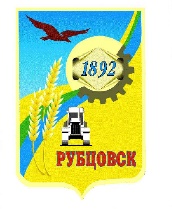 Администрация города Рубцовска Алтайского краяПОСТАНОВЛЕНИЕ24.04.2024 № 1229 О внесении изменений в Административный регламент предоставления Администрацией города Рубцовска Алтайского края муниципальной услуги «Присвоение (изменение, аннулирование) адресов объектам адресации, находящимся на территории муниципального образования город Рубцовск Алтайского края», утвержденный постановлением Администрации города Рубцовска Алтайского края от 09.04.2021 № 933В целях реализации Федерального закона от 27.07.2010 № 210-ФЗ «Об организации предоставления государственных и муниципальных услуг», в соответствии с постановлением Администрации города Рубцовска Алтайского края от 06.11.2018 № 2849 «Об утверждении Порядка разработки и утверждения административных регламентов предоставления муниципальных услуг на территории муниципального образования город Рубцовск Алтайского края, проведения экспертизы их проектов», руководствуясь статьей 56 Устава муниципального образования город Рубцовск Алтайского края,  ПОСТАНОВЛЯЮ:1. Внести в Административный регламент предоставления Администрацией города Рубцовска Алтайского края муниципальной услуги «Присвоение (изменение, аннулирование) адресов объектам адресации, находящимся на территории муниципального образования город Рубцовск Алтайского края»            (далее – Административный регламент), утвержденный постановлением Администрации города Рубцовска Алтайского края от 09.04.2021 № 933, изменение, изложив часть первую подпункта «в» пункта 3.2.3 подраздела 3.2 раздела 3 Административного регламента в следующей редакции:«в) специалист Многофункционального центра не позднее одного рабочего дня с момента приема документов от заявителя (представителя заявителя) передает документы через курьера Многофункционального центра в Администрацию города специалисту Администрации.».2. Опубликовать настоящее постановление в газете «Местное время» и разместить на официальном сайте Администрации города Рубцовска Алтайского края в информационно-коммуникационной сети «Интернет».  3. Настоящее постановление вступает в силу после его опубликования в газете «Местное время».4. Контроль за исполнением настоящего постановления возложить на первого заместителя Главы Администрации города Рубцовска – председателя комитета по финансам, налоговой и кредитной политике Пьянкова В.И.Глава города Рубцовска                                                                             Д.З. Фельдман